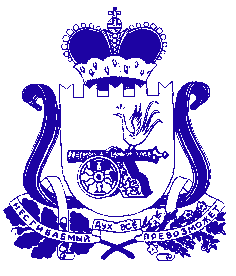 АДМИНИСТРАЦИЯ МУНИЦИПАЛЬНОГО ОБРАЗОВАНИЯ «КРАСНИНСКИЙ РАЙОН»  СМОЛЕНСКОЙ ОБЛАСТИП О С Т А Н О В Л Е Н И Еот 04.08.2022  № 375Об утверждении Положения   о единой                                                                             дежурно-диспетчерской службе                                                  муниципального образования                                                                              «Краснинский район»Смоленской областиВ соответствии с Федеральным законом «О защите населения и территорий от чрезвычайных ситуаций природного и техногенного характера», постановлениями Правительства Российской Федерации от 30.12.2003 №794 «О единой государственной системе предупреждения и ликвидации чрезвычайных ситуаций», от 21.11.2011 №958 «О системе обеспечения вызова экстренных оперативных служб по единому номеру «112»», Положением о ЕДДС муниципального образования, утвержденным решением Правительственной комиссии по предупреждению и ликвидации чрезвычайных ситуаций и обеспечению пожарной безопасности от 28.08.2015 №7, Концепцией создания системы обеспечения вызова экстренных оперативных служб через единый номер «112» на базе единых дежурно- диспетчерских служб муниципальных образований, одобренной распоряжением Правительства Российской Федерации от 25.08.2008 №1240-р, в целях координации действий дежурных и дежурно-диспетчерских служб предприятий и учреждений муниципального образования «Краснинский район» Смоленской области, оперативного сбора информации и организации экстренного реагирования в случае чрезвычайных ситуаций на территории муниципального образования «Краснинский район» Смоленской области, Администрация муниципального образования «Краснинский район» Смоленской области              постановляет:               1. Утвердить прилагаемое Положение о единой дежурно-диспетчерской службе муниципального образования «Краснинский район» Смоленской области.               2. Постановление Администрации муниципального образования «Краснинский район» Смоленской области от 30.06.2017 № 340 «Об утверждении Положения о единой дежурно-диспетчерской службе муниципального образования Краснинский район» Смоленской области» признать утратившим силу.3. Контроль за исполнением настоящего постановления возложить на заместителя Главы муниципального образования «Красниинский район» Смоленской области А.В. Герасимова.  Глава муниципального образования«Краснинский район»  Смоленской области                                                            С.В. АрхипенковУТВЕЖДЕНОпостановлением Администрациимуниципального образования «Краснинский район» Смоленской областиот 04.08.2022 № 375 Положениео единой дежурно-диспетчерской службе муниципального образования «Краснинский район» Смоленской областиОбщие положенияОсновные понятия:Настоящее Положение определяет основные задачи, функции и полномочия единой дежурно-диспетчерской службы (далее - ЕДДС) муниципального образования «Краснинский район» Смоленской области (далее - муниципальный район).ЕДДС муниципального района является органом повседневного управления муниципального звена территориальной подсистемы единой государственной системы предупреждения и ликвидации чрезвычайных ситуаций (далее - звено ТП РСЧС).ЕДДС в пределах своих полномочий взаимодействует со всеми дежурно-диспетчерскими службами (далее - ДДС) экстренных оперативных служб и организаций (объектов) муниципального района независимо от форм собственности по вопросам сбора, обработки и обмена информацией о чрезвычайных ситуациях природного и техногенного характера (далее - ЧС) (происшествиях) и совместных действий при угрозе возникновения или возникновении ЧС (происшествий).Целью создания ЕДДС является повышение готовности органов местного самоуправления и служб муниципального района к реагированию на угрозы возникновения или возникновение ЧС (происшествий), эффективности взаимодействия привлекаемых сил и средств звена ТП РСЧС, в том числе экстренных оперативных служб, организаций (объектов), при их совместных действиях по предупреждению и ликвидации ЧС (происшествий), а также обеспечение исполнения полномочий органами местного самоуправления муниципальных района по организации и осуществлению мероприятий по гражданской обороне (далее - ГО), обеспечению первичных мер пожарной безопасности в границах муниципальных образований сельских поселений Краснинского района Смоленской области защите населения и территорий от ЧС, в том числе по обеспечению безопасности людей на водных объектах, охране их жизни и здоровья.ЕДДС предназначена для приема и передачи сигналов оповещения ГО от вышестоящих органов управления, сигналов на изменение режимов функционирования звена ТП РСЧС, приема сообщений о ЧС (происшествиях) от населения и организаций, оперативного доведения данной информации до соответствующих ДДС экстренных оперативных служб и организаций (объектов), координации совместных действий ДДС экстренных оперативных служб и организаций (объектов), оперативного управления соответствующими силами звена ТП РСЧС, оповещения руководящего состава сил звена ТП РСЧС и населения об угрозе возникновения или возникновении ЧС (происшествий).Общее руководство ЕДДС осуществляет Глава муниципального образования «Краснинский район» Смоленской области, непосредственное – Главный специалист по делам ГО и ЧС Администрации МО «Краснинский район» Смоленской области.1.1.7. ЕДДС в своей деятельности руководствуется Конституцией Российской Федерации, общепризнанными принципами и нормами международного права, международными договорами Российской Федерации, федеральными конституционными законами, федеральными законами, актами Президента Российской Федерации и Правительства Российской Федерации, а также нормативными правовыми актами исполнительных органов государственной власти Смоленской области, определяющими порядок и объем обмена информацией при взаимодействии экстренных оперативных служб, в установленном порядке нормативными правовыми актами Министерства Российской Федерации по делам гражданской обороны, чрезвычайным ситуациям и ликвидации последствий стихийных бедствий (далее - МЧС России), законодательством Смоленской области, настоящим Положением, а также соответствующими муниципальными правовыми актами. 1.1.8 ЕДДС осуществляет свою деятельность во взаимодействии с центром управления в кризисных ситуациях (далее - ЦУКС) главного управления МЧС России (далее - ГУ МЧС России) по Смоленской области, органами государственной власти Смоленской области и органами местного самоуправления Краснинского района Смоленской области.  1.2. Основные задачи ЕДДС									  1.2.1. ЕДДС выполняет следующие основные задачи: 					  - прием вызовов (сообщений) о ЧС (происшествиях);- оповещение и информирование командно-начальствующего состава ГО и звена ТП РСЧС, органов управления, сил и средств на территории муниципального района, предназначенных и выделяемых (привлекаемых) для предупреждения и ликвидации ЧС (происшествий), сил и средств ГО на территории муниципального района, населения и ДДС экстренных оперативных служб и организаций (объектов) о ЧС (происшествиях), предпринятых мерах и мероприятиях, проводимых в районе ЧС (происшествия) через   систему оповещения АСО-8, оповещение населения по сигналам ГО; 								  - организация взаимодействия в установленном порядке в  целях оперативного   реагирования на ЧС (происшествия) с органами управления РСЧС, администрациями   сельских поселений, ДДС экстренных оперативных служб и организаций (объектов) муниципального района; - информирование ДДС экстренных оперативных служб и организаций (объектов), сил РСЧС, привлекаемых к ликвидации ЧС (происшествия), об обстановке, принятых и рекомендуемых мерах; - регистрация и документирование всех входящих и исходящих сообщений, вызовов от населения, обобщение информации о произошедших ЧС (происшествиях) (за сутки дежурства), ходе работ по их ликвидации и представление соответствующих донесений (докладов) по подчиненности, формирование статистических отчетов по поступившим вызовам;				- оповещение и информирование ЕДДС муниципальных образований Смоленской области в соответствии с ситуацией по планам взаимодействия при ликвидации ЧС на других объектах и территориях; 						- организация реагирования на вызовы (сообщения о происшествиях), поступающих в ЕДДС и контроля результатов реагирования;					- оперативное управление силами звена ТП РСЧС, расположенными на территории муниципального района, постановка и доведение до них задач по локализации и ликвидации последствий пожаров, аварий, стихийных бедствий и других ЧС (происшествий), принятие необходимых экстренных мер и. решений (в пределах установленных вышестоящими органами полномочий).     1.3. Основные функции ЕДДС								      1.3.1. На ЕДДС возлагаются следующие основные функции: 			       - информационное обеспечение координационных органов звена ТП РСЧС муниципального района; 									      - анализ и оценка достоверности поступившей информации, доведение ее до ДДС экстренных оперативных служб и организаций (объектов), в компетенцию которых входит реагирование на принятое сообщение;						     - обработка и анализ данных о ЧС (происшествии), определение ее масштаба и уточнение состава ДДС экстренных оперативных служб и организаций (объектов), привлекаемых для реагирования на ЧС (происшествие), их оповещение о переводе в соответствующие режимы функционирования;					    - сбор, оценка и контроль данных обстановки, принятых мер по ликвидации ЧС (происшествия), подготовка и коррекция заранее разработанных и согласованных со службами жизнеобеспечения муниципального района вариантов управленческих решений по ликвидации ЧС (происшествий), принятие экстренных мер и необходимых решений (в пределах установленных вышестоящими органами полномочий);- обеспечение надежного, устойчивого, непрерывного и круглосуточного функционирования системы управления, средств автоматизации, местной системы оповещения муниципального района;									  - доведение информации о ЧС (в пределах своей компетенции) до органов управления, специально уполномоченных на решение задач в области защиты населения и территорий от ЧС, созданных при органах местного самоуправления муниципального района;	- доведение задач, поставленных вышестоящими органами управления РСЧС, до соответствующих ДДС экстренных оперативных служб и организаций (объектов), контроль их выполнения и организация взаимодействия;				  - сбор от ДДС экстренных оперативных служб и организаций (объектов), служб наблюдения и контроля, входящих в состав сил и средств наблюдения и контроля РСЧС, (систем мониторинга) и доведение до ДДС экстренных оперативных служб и организаций (объектов) муниципального района полученной информации об угрозе или факте возникновения ЧС (происшествия), сложившейся обстановке и действиях сил и средств по ликвидации ЧС (происшествия);			- представление докладов (донесений) об угрозе возникновения или возникновении ЧС (происшествия), сложившейся обстановке, возможных вариантах решений и действиях по ликвидации ЧС (происшествия) (на основе ранее подготовленных и согласованных планов) в вышестоящий орган управления по подчиненности;	- мониторинг состояния комплексной безопасности объектов социального назначения и здравоохранения с круглосуточным пребыванием людей и объектов образования;- участие в организации профессиональной подготовки, переподготовки и повышения квалификации специалистов для несения оперативного дежурства на муниципальном и объектовом уровне РСЧС. 							  1.4. Состав и структура ЕДДС:								  1.4.1. ЕДДС включает в себя: дежурно-диспетчерский персонал, пункт управления, средства связи, оповещения и автоматизации управления.			  1.4.2. В состав ЕДДС входит старший диспетчер ЕДДС и диспетчерский персонал ЕДДС из которых составляется дежурная смена. 					  1.4.3. Пункт управления ЕДДС (далее - Пункт) представляет собой рабочие помещения для дежурно-диспетчерского персонала, оснащенные необходимыми техническими средствами и документацией. Пункт размещается в здании Администрации муниципального района по адресу: п. Красный, улица К.Маркса д.16.  	1.4.4. Конструктивные решения по установке и монтажу технических средств в помещениях Пункта выбираются с учетом минимизации влияния внешних воздействий на технические средства с целью достижения необходимого функционирования Пункта в условиях ЧС. в том числе и в военное время.1.4.5 Электроснабжение технических средств ЕДДС осуществляется от единой энергетической системы России в соответствии с третьей категорией электроснабжения.Состав технических средств управления ЕДДС:  -  средства связи и автоматизации управления 						    - средства оповещения командно-начальствующего состава ГО, звена ТП РСЧС и управления; 											    -  определения номера звонящего абонента;						    - оргтехника (компьютеры, принтеры, факс); 						    - система видеоконференцсвязи;								    - каналы связи с ЦУКС ГУ МЧС России по Смоленской области, ЕДДС соседних муниципальных образований, ДДС оперативных служб.				    1.4.7.Средства связи ЕДДС обеспечивают:						    - телефонную связь; 										    - передачу данных;										    - прием и передачу команд, сигналов оповещения и данных; 				    - прием вызовов (сообщений) через единый номер "112";				    - коммутацию передаваемого сообщения до соответствующих ДДС экстренных оперативных служб;									    - обмен речевыми сообщениями, документальной и видеоинформацией, а также данными с вышестоящими и взаимодействующими службами				     1.4.8. Местная система оповещения муниципального района представляет собой организационно-техническое объединение специальных технических средств оповещения.    1.4.9.Система оповещения обеспечивает передачу:					     - сигналов оповещения; 									- речевых (текстовых) сообщений; 								- условных сигналов.									Задействование системы оповещения в муниципальном районе осуществляется дежурным с автоматизированного рабочего места (далее АРМ) ЕДДС с письменного указания Главы муниципального образования «Краснинский район» Смоленской области (далее - Глава муниципального района). 				1.4.10. Необходимый состав документации на Пункте управления: 			- нормативные правовые акты по вопросам ГО, защиты населения и территорий от ЧС природного и техногенного характера, пожарной безопасности, а также по вопросам сбора и обмена информацией о ЧС (происшествиях);			- соглашения об информационном взаимодействии ЕДДС с ДДС экстренных оперативных служб	и	организаций 	(объектов)	и службами жизнеобеспечения муниципального района;           - журнал учета полученной и переданной информации, полученных и переданных распоряжений и сигналов; 								- журнал оперативного дежурства; 								-  инструкции по действиям дежурно-диспетчерского персонала при получении информации об угрозе возникновения или возникновении ЧС (происшествия); 	- инструкции о несении дежурства в повседневной деятельности, в режимах повышенной готовности и чрезвычайной ситуации;  план взаимодействия ЕДДС муниципального образования с ДДС экстренных оперативных	служб и организаций 	(объектов)	при ликвидации пожаров, ЧС (происшествий) различного характера на территории муниципального образования;	           - инструкции по действиям дежурно-диспетчерского персонала при получении информации по линии взаимодействующих ДДС экстренных оперативных служб и организаций (объектов);	- аварийные и аварийные медицинские карточки на все химически опасные вещества и химические грузы, перечни химически опасных объектов с прогнозируемыми последствиями ЧС (происшествия); 						- инструкции по мерам пожарной безопасности и охране труда; 			- схемы и списки оповещения руководства ГО, муниципального звена территориальной подсистемы РСЧС, органов управления, сил и средств на территории муниципального образования, предназначенных и выделяемых (привлекаемых) для предупреждения и ликвидации ЧС (происшествий), сил и средств ГО на территории муниципального образования, ДДС экстренных оперативных служб и организаций (объектов) в случае ЧС (происшествия); 			- электронные паспорта безопасности муниципального района и ПОО, паспорта территорий сельских поселений; 								- план проведения инструктажа перед заступлением на дежурство очередных оперативных дежурных смен;										- графики несения дежурства оперативными дежурными сменами; 			- схемы управления и вызова; 									- схема местной системы оповещения;							- телефонные справочники; 									- документация по организации профессиональной подготовки дежурно-диспетчерского персонала; 										- формализованные бланки отрабатываемых документов с заранее заготовленной постоянной частью текста  								- суточный расчет сил и средств звена ТП РСЧС;						- расчет сил и средств муниципального района, привлекаемых к ликвидации ЧС (происшествий);											- инструкция по обмену информацией с территориальными органами федеральных органов исполнительной власти при угрозе возникновения и возникновении ЧС (происшествий); 	- ежедневный план работы оперативного дежурного ЕДДС. 				Состав оперативной документации может дополняться в зависимости от условий функционирования ЕДДС.	2. Организация работы ЕДДС	2. Режимы функционирования ЕДДС 								2.1.1 ЕДДС функционирует в режимах "Повседневная деятельность", "Повышенная готовность" и "Чрезвычайная ситуация" для мирного времени и при приведении в готовность гражданской обороны в военное время в соответствующих степенях готовности.	2.1.2. Режимы функционирования для ЕДДС устанавливает Глава муниципального района. 	2.1.З. В режиме "Повседневная деятельность" ЕДДС осуществляет круглосуточное дежурство в готовности к экстренному реагированию на угрозу возникновения или возникновение ЧС (происшествий). В этом режиме ЕДДС обеспечивает: 							- прием от населения и ДДС экстренных оперативных служб и организаций (объектов) жизнеобеспечения населения сообщений о любых ЧС (происшествиях), их регистрацию по принадлежности ДДС и уровням ответственности, регистрацию с заведением карточек информационного обмена и реагирования; 				- передачу информации об угрозе возникновения или возникновении ЧС (происшествия) по подчиненности и подведомственности в первоочередном порядке в ЦУКС ГУ МЧС России по Смоленской области;					- обобщение и анализ информации о ЧС (происшествиях) за текущие сутки и представление соответствующих докладов по подчиненности; 					- поддержание комплекса средств автоматизации ЕДДС в постоянной оперативной готовности; 										- контроль готовности ДДС экстренных оперативных служб и организаций (объектов) жизнеобеспечения населения в зоне ответственности, оперативное информирование их дежурных смен об обстановке и ее изменениях; 				- внесение необходимых- изменений в базу, данных, а также в структуру и содержание оперативных документов по реагированию на ЧС (происшествия); 		- внесение необходимых - изменений в базу, данных, а также в структуру и содержание оперативных документов по реагированию на ЧС (происшествия); 		2.1.4. ДДС, расположенные на территории муниципального района, в режиме функционирования "Повседневная деятельность" действуют в соответствии со своими инструкциями и представляют в ЕДДС информацию о ЧС (происшествиях) и угрозах их возникновения за текущие сутки). 							2.1.5. Сообщения о ЧС (происшествиях), которые не относятся к сфере ответственности принявшей их ДДС, незамедлительно передаются соответствующей ДДС экстренной оперативной службы или организации (объекта) жизнеобеспечения населения по предназначению. Сообщения, которые ДДС экстренных оперативных служб и организаций (объектов) жизнеобеспечения населения идентифицируют как сообщения об угрозе возникновения или возникновении ЧС (происшествия), в первоочередном порядке передаются в ЕДДС, а ЕДДС незамедлительно передает информацию в ЦУКС ГУ МЧС России по Смоленской области. 		2.1.6. В режим функционирования "Повышенная готовность" ЕДДС и привлекаемые ДДС экстренных оперативных служб и организаций (объектов) жизнеобеспечения населения переводятся решением председателя КЧС и ОПБ при Администрации муниципального района угрозе возникновения ЧС (происшествия) в тех случаях, когда для ликвидации угрозы требуются совместные действия ДДС и сил звена ТП РСЧС, взаимодействующих с ЕДДС. В режиме функционирования "Повышенная готовность" ЕДДС обеспечивает:            - заблаговременную подготовку к возможным действиям в случае возникновения соответствующей ЧС (происшествия);			- оповещение членов КЧС и ОПБ при Администрации муниципального района, руководителей структурных подразделений Администрации муниципального района, глав сельских поселений, взаимодействующих ДДС экстренных оперативных служб и организаций (объектов) жизнеобеспечения населения и подчиненных сил звена ТП РСЧС;	- получение и обобщение данных наблюдения и контроля за обстановкой на территории муниципального района, на потенциально опасных объектах (далее - ПОО), а также за состоянием окружающей среды; 							- прогнозирование развития обстановки и подготовку предложений по действиям привлекаемых сил и средств и их доклад по подчиненности; 			-  координацию действий ДДС экстренных оперативных служб и организаций (объектов) жизнеобеспечения населения, сил РСЧС при принятии ими экстренных мер по предотвращению ЧС (происшествия) или смягчению ее последствий.  	2.1.7. В случае, если для организации предотвращения ЧС (происшествия) организована работа КЧС и ОПБ при Администрации муниципального района или оперативного штаба КЧС и ОПБ при Администрации муниципального района (далее - ОШ КЧС и ОПБ), либо управление передано соответствующим подразделениям МЧС России, ЕДДС в части действий по указанной ЧС (происшествия) выполняет их указания в пределах своей компетенции. 			2.1.8. В режим функционирования "Чрезвычайная ситуация" ЕДДС, привлекаемые ДДС экстренных оперативных служб и организаций (объектов) жизнеобеспечения населения, силы звена ТП РСЧС переводятся решением Елавы муниципального района при возникновении ЧС. В этом режиме ЕДДС выполняет следующие задачи:           -  координация действий ДДС экстренных оперативных служб и организаций (объектов) жизнеобеспечения населения и привлекаемых сил и средств звена ТП РСЧС при проведении работ по защите населения и территории от ЧС природного и техногенного характера; 										- контроль за выдвижением и отслеживание передвижения оперативных групп (аварийных бригад) по территории муниципального района; 				- оповещение и передача оперативной информации между органами управления при организации ликвидации соответствующей ЧС и в ходе аварийно-спасательных работ, мероприятий по обеспечению устойчивого функционирования объектов экономики и первоочередному жизнеобеспечению пострадавшего населения; 		- контроль за установлением и перемещением границ зоны соответствующей ЧС, своевременное оповещение и информирование населения о складывающейся обстановке и опасностях в зоне ЧС; 									- осуществление непрерывного контроля за состоянием окружающей среды в зоне ЧС, за обстановкой на аварийных объектах и прилегающей к ним территории. 	2.1.9. В режимах функционирования "Повышенная готовность" и "Чрезвычайная ситуация" информационное взаимодействие между ДДС экстренных оперативных служб и организаций (объектов) жизнеобеспечения населения силами звена ТП РСЧС осуществляется непосредственно через ЕДДС. Поступающая информация о сложившейся обстановке, принятых мерах, задействованных и требуемых дополнительных силах и средствах доводится ЕДДС всем взаимодействующим ДДС экстренных оперативных служб и организаций (объектов) жизнеобеспечения населения, органам управления звена ТП РСЧС, ЦУКС ГУ МЧС России по Смоленской области 							 2.1.10. В случае, если для организации ликвидации ЧС (происшествия) организована работа КЧС и ОПБ при Администрации муниципального района или ОШ КЧС, либо управление ликвидацией ЧС (происшествия) передано соответствующим подразделениям МЧС России, ЕДДС в части действий по указанной ЧС (происшествия) выполняет их указания в пределах своей компетенции. 												2.1.11. Функционирование ЕДДС при приведении в готовность ГО в военное время осуществляется в соответствии с планом гражданской обороны и защиты населения муниципального района и инструкциями дежурному персоналу ДДС экстренных оперативных служб и организаций (объектов) жизнеобеспечения населения по действиям в условиях особого периода. 						2.1.12. При функционировании ЕДДС в условиях особого периода в соответствии с планом гражданской обороны и защиты населения муниципального района предусматривается размещение оперативных дежурных смен в безопасном районе в запасном пункте управления. 	2.2 Порядок работы ЕДДС									2.2.1. Вызовы (сообщения) о ЧС (происшествиях) могут поступать в ЕДДС от населения по всем	имеющимся видам и каналам связи, включая сообщения через единый телефонный номер '412", от сигнальных систем и систем мониторинга, от ДДС экстренных оперативных служб и организаций (объектов) жизнеобеспечения населения, вышестоящих и взаимодействующих органов управления РСЧС по прямым каналам и линиям связи. Вызовы (сообщения) о ЧС (происшествиях) принимаются, регистрируются и обрабатываются дежурно-диспетчерским персоналом ЕДДС. 		2.2.2. При классификации сложившейся ситуации как ЧС (происшествия) ЕДДС поручает проведение ликвидации ЧС (происшествия) соответствующим ДДС экстренных оперативных служб и организаций (объектов) жизнеобеспечения населения силам РСЧС, в компетенции которых находится реагирование на случившуюся ЧС (происшествие), при необходимости уточняет действия привлеченных ДДС экстренных оперативных служб и организаций (объектов) жизнеобеспечения населения.										2.2.3. При классификации сложившейся ситуации как ЧС выше локального уровня оперативный дежурный ЕДДС немедленно докладывает Главе муниципального района, председателю КЧС и ОПБ при Администрации муниципального района, в ЦУКС ГУ МЧС России по Смоленской области, оценивает обстановку, уточняет состав привлекаемых сил и средств, проводит их оповещение, отдает распоряжения на необходимые действия и контролирует их выполнение. Одновременно готовятся формализованные документы о факте ЧС для последующей передачи в вышестоящие органы управления РСЧС и задействованные ДДС экстренных оперативных служб и организаций (объектов) жизнеобеспечения населения.		2.2.4. При выявлении угрозы жизни или здоровью людей до населения доводится информация о способах защиты. Организуется необходимый обмен информацией об обстановке и действиях привлеченных сил и средств между ДДС экстренных оперативных служб и организаций (объектов) жизнеобеспечения населения, сопоставление и обобщение полученных данных, готовятся донесения и доклады вышестоящим органам управления РСЧС, обеспечивается информационная поддержка деятельности администраций всех уровней и их взаимодействие со службами, привлекаемыми для ликвидации ЧС.				2.2.5. ЕДДС ежемесячно проводит анализ функционирования ДДС экстренных оперативных служб и организаций (объектов) жизнеобеспечения населения, который доводится до подчиненных ДДС и ежеквартально рассматривается на заседании КЧС и ОПБ соответствующего уровня.		2.3. Порядок взаимодействия ЕДДС с ДДС экстренных оперативных служб и организаций (объектов) жизнеобеспечения населения Порядок взаимодействия ЕДДС муниципального образования и ДДС экстренных оперативных служб и организаций (объектов) определяется межведомственными нормативными правовыми актами и нормативными правовыми актами исполнительных органов государственной власти Смоленской области, устанавливающими порядок взаимодействия и обмена информацией между экстренными оперативными службами при катастрофах, стихийных бедствиях и ЧС (происшествиях).3. Требования к составу и структуре ЕДДС3.1. Комплектование и подготовка кадров ЕДДС.						  3.1.1. Комплектование личным составом ЕДДС осуществляется председателем КЧС и ОПБ при Администрации муниципального района. Старший ЕДДС назначается на должность и освобождается от должности в установленном порядке Главой муниципального района. 3.1.2. Персонал ЕДДС обязан знать требования руководящих документов, регламентирующих его деятельность, и применять их в практической работе. 		  3.1.3. Основные формы обучения дежурно-диспетчерского персонала ЕДДС: тренировки оперативных дежурных смен, участие в учебных мероприятиях (учениях) и занятия по профессиональной подготовке. 						3.1.4. Учебные мероприятия (занятия, тренировки и учения), проводимые с дежурно-диспетчерским персоналом ЕДДС, осуществляются в соответствии с планом, разработанным заблаговременно и утвержденным председателем КЧС и ОПБ при Администрации муниципального района с учетом тренировок, проводимых ЦУКС ГУ МЧС России по Смоленской области по плану, утвержденному начальником ГУ МЧС России по Смоленской области. 			3.1.5. Профессиональная подготовка дежурно-диспетчерского персонала ЕДДС проводится по специально разработанной МЧС России программе. 			3.1.6. .Подготовка дежурно-диспетчерского персонала ЕДДС осуществляется: 	           - ежемесячно по 6 - 8 часов в ходе проведения занятий по профессиональной подготовке по специально разработанной МЧС России тематике. Тематика определяется исходя из решаемых вопросов и характерных ЧС (происшествий), а также личной подготовки специалистов; 	- в ходе проведения ежедневного инструктажа заступающего на оперативное дежурство дежурно-диспетчерского персонала ЕДДС; 						- в ходе тренировок с оперативной дежурной сменой ЕДДС, проводимых ЦУКС ГУ МЧС России по Смоленской области;							3.1.7..В ходе подготовки дежурно-диспетчерского персонала ЕДДС особое внимание обращается на организацию приема информации об угрозе возникновения или возникновении ЧС (происшествий), своевременном оповещении органов управления и сил РСЧС, населения, а также доведения сигналов оповещения ГО. 										3.1.8. Практическая стажировка дежурно-диспетчерского персонала ЕДДС организуется на базе ЦУКС ГУ МЧС России по Смоленской области согласно графикам и планам стажировки. 	3.1.9. Не реже одного раза в полугодие принимаются зачеты, по результатам которых принимается решение о допуске дежурно-диспетчерского персонала ЕДДС к самостоятельному несению оперативного дежурства.В случае неудовлетворительного результата сдачи зачетов, проводимых для подготовки дежурно-диспетчерского персонала ЕДДС к самостоятельному несению оперативного дежурства, назначается дополнительная подготовка в соответствии с планом, разработанным и утвержденным председателем КЧС и ОПБ при Администрации муниципального района.					Старший ЕДДС анализирует состояние дел по подготовке персонала и представляет председателю КЧС и ОПБ при Администрации муниципального района.3.2. Требования к дежурно-диспетчерскому персоналу ЕДДС 				  3.2.1. Дежурно-диспетчерский персонал ЕДДС должны знать: 			  - адреса аварийно-спасательных формирований дежурных служб муниципального района; 	- административные границы муниципального района, районы выезда пожарно-спасательных подразделений, наименование улиц и автомобильных дорог, имеющихся в муниципальном районе;- организацию системы дежурно-диспетчерских служб в муниципальном районе; - зону территориальной  ответственности ЕДДС муниципального .района и зоны, территориальной ответственности служб экстренного реагирования, действующих на территории муниципального района; 						- дислокацию, назначение и тактико-технические характеристики техники, привлекаемой для ликвидации и предупреждения ЧС (происшествий), размещение складов средств материально-технического обеспечения; 					- ПОО, социально значимые объекты, расположенные в муниципальном районе, их адреса, полное наименование; 								- назначение и тактико-технические характеристики автоматизированной системы ЕДДС, порядок выполнения возложенных на нее задач, порядок эксплуатации средств связи и другого оборудования, установленного на пункте управления ЕДДС; - наименование объектов и населенных пунктов соседних муниципальных образований, куда для оказания взаимопомощи могут привлекаться экстренные службы муниципального района; - правила техники безопасности при использовании средств автоматизации; 	  - риски возникновения ЧС (происшествий), характерные для муниципального района; 	- порядок информационного обмена. 							3.2.2. старший ЕДДС должен знать федеральные законы, постановления, распоряжения, приказы вышестоящих органов и другие руководящие, нормативно-технические и методические документы, определяющие функционирование ЕДДС  	3.2.3.Начальник ЕДДС должен уметь:- организовывать выполнение и обеспечивать контроль поставленных перед ЕДДС задач;- разрабатывать нормативно-методическую базу развития и обеспечения функционирования ЕДДС;- организовывать оперативно-техническую службу, профессиональную подготовку и обучение личного состава ЕДДС;- организовывать проведение занятий, тренировок и учений; 3.2.4. разрабатывать предложения по дальнейшему совершенствованию, развитию и повышению технической оснащенности ЕДДС.					   3.2.5. Требования к начальнику ЕДДС:							 - стаж оперативной работы не менее 3 лет на оперативных должностях в системе комплексной безопасности населения и территорий и обучение по установленной программе. 3.2.6. оперативный дежурный ЕДДС должен знать:  -  функциональные обязанности и порядок работы оперативного дежурного;    - руководящие документы, регламентирующие работу оперативного дежурного; - структуру и технологию функционирования ЕДДС;   -  нормативные документы, регламентирующие деятельность ЕДДС;   -  документы, определяющие деятельность оперативного дежурного ЕДДС по сигналам ГО и другим сигналам;   -  правила ведения документации.								3.2.7. Оперативный дежурный ЕДДС должен уметь:- проводить анализ и оценку достоверности поступающей информации;- обеспечивать оперативное руководство и управление аварийно-спасательными формированиями муниципального района и силами звена ТП РСЧС - при реагировании на ЧС (происшествия);- координировать деятельность дежурно-диспетчерских служб экстренных оперативных служб и организаций (объектов) жизнеобеспечения населения при реагировании на вызовы;- организовывать взаимодействие с вышестоящими и взаимодействующими органами управления РСЧС в целях оперативного реагирования на ЧС (происшествия) и органами местного самоуправления; - эффективно работать с коммуникационным оборудованием, основными офисными приложениями для операционной системы MicrosoftWindows (Word, Excel, PowerPointили эквивалентами);- использовать гарнитуру при приеме информации;- четко говорить по телефону одновременно с работой на компьютере;- применять коммуникативные навыки; - быстро принимать решения;   - повышать уровень теоретической и практической подготовки;  - сохранять конфиденциальную информацию, полученную в процессе выполнения своих обязанностей. 3.2.8. Оперативному дежурному ЕДДС запрещено: 					- вести телефонные переговоры, не связанные с несением оперативного дежурства;           - предоставлять какую-либо информацию средствам массовой информации и посторонним лицам без указания Главы муниципального района;- допускать в помещения ЕДДС посторонних лиц;    - отлучаться с места несения оперативного дежурства             - осуществлять неправомерный доступ к компьютерной информации, создание, использование и распространение вредоносных программ, программ и документов, не предусмотренных для установки на персональный компьютер (далее - ПК) и исполнения функциональных обязанностей, нарушение правил эксплуатации ПК или их сети;	 -  выполнять обязанности, не предусмотренные должностными обязанностями и инструкциями. 4. Деятельность ЕДДС4.1. ЕДДС осуществляет свою деятельность в составе Администрации муниципального района.											  4.2. Финансирование создания и деятельности ЕДДС осуществляется из средств местного бюджета и иных источников в соответствии с действующим законодательством.